ПРОЕКТ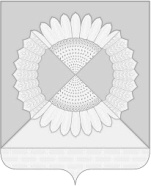 АДМИНИСТРАЦИЯ гришковского сельского поселенияКалининского  района ПОСТАНОВЛЕНИЕсело ГришковскоеО назначении публичных слушаний по проекту бюджета Гришковского сельского поселения Калининского района на 2017 год, создании оргкомитета по проведению публичных слушанийВ соответствии со статьей 28 Федерального закона от 06 октября 2003 года № 131-ФЗ «Об общих принципах организации местного самоуправления в  Российской Федерации», Уставом Гришковского сельского поселения Калининского района, решением Совета Гришковского сельского поселения Калининского района от 24 мая 2006 года № 47 «О Положении о публичных слушаниях в Гришковском сельском поселении Калининского района»,             п о с т а н о в л я ю:1. Обнародовать проект решения Совета Гришковского сельского поселения Калининского района «О бюджете Гришковского сельского поселения Калининского района на 2017 год» (приложение № 1). 2. Назначить публичные слушания по теме: «Рассмотрение проекта бюджета Гришковского сельского поселения Калининского района на 2017 год» на 01 декабря 2016 года.3. Создать оргкомитет по проведению публичных слушаний по теме: «Рассмотрение проекта бюджета Гришковского сельского поселения Калининского района на 2017 год» (приложение № 2). 4. Утвердить порядок учета предложений и участия граждан в обсуждении проекта решения Совета Гришковского сельского поселения Калининского района «О бюджете Гришковского сельского поселения Калининского района на 2017 год» (приложение № 3).5. Опубликовать настоящее постановление в газете «Калининец».6. Контроль за выполнением настоящего постановления оставляю за собой.7.   Настоящее решение вступает в силу со дня его опубликования.Глава Гришковского сельского поселенияКалининского района                                                                             В.А. ДаценкоПРИЛОЖЕНИЕ № 1УТВЕРЖДЕНпостановлением администрацииГришковского сельского поселенияКалининского района от_____________№____ПРОЕКТСОВЕТ ГРИШКОВСКОГО СЕЛЬСКОГО ПОСЕЛЕНИЯ
КАЛИНИНСКОГО РАЙОНАРЕШЕНИЕсело ГришковскоеО бюджете Гришковского сельского поселения  Калининского района на 2017 год В соответствии со статьями 9, 185, 187 Бюджетного кодекса Российской Федерации, Совет Гришковского сельского поселения  Калининского района     р е ш и л:1. Утвердить основные характеристики бюджета Гришковского сельского поселения  Калининского района (далее по тексту – бюджет поселения) на 2017 год:1) общий объем доходов в сумме 7201,5 тыс. рублей;2) общий объем расходов в сумме 7160,8 тыс. рублей;3) верхний предел муниципального внутреннего долга Гришковского сельского поселения  Калининского  района на 31 декабря 2017 года в сумме    0,0 тыс. рублей, в том числе верхний предел долга по муниципальным гарантиям Гришковского сельского поселения  Калининского района в сумме 0,0тыс. рублей;4) профицит  бюджета поселения в сумме 40,7 тыс. рублей.2. Утвердить перечень и коды главных администраторов и источников финансирования дефицита  бюджета  сельского поселения и закрепляемые за ними виды доходов и коды классификации источников финансирования дефицита  бюджета сельского поселения, согласно приложению 1 к настоящему решению.3. Утвердить объем поступлений доходов в  бюджет поселения на 2017год в суммах согласно приложения 2 к настоящему решению.4. Утвердить в составе доходов бюджета поселения безвозмездные поступления из районного бюджета и краевого бюджета в 2017 оду согласно приложения 3 к настоящему решению.5. Установить, что безвозмездные поступления от физических и юридических лиц, имеющие целевое назначение, поступившие в  бюджет  поселения, направляются в установленном порядке на увеличение расходов бюджета  поселения соответственно целям их предоставления.6. Утвердить распределение бюджетных ассигнований по разделам и подразделам, целевым статьям и видам расходов классификации расходов бюджетов на 2017год согласно приложения 5 к настоящему решению.7. Утвердить в составе ведомственной структуры бюджета поселения на 2017 год перечень и коды главных распорядителей средств  бюджета  поселения, целевых статей и видов расходов бюджета поселения согласно приложения  6 к настоящему решению:1) общий объем бюджетных ассигнований, направляемых на исполнение публичных нормативных обязательств, в сумме 40,0 тыс. рублей;2) резервный фонд администрации Гришковского сельского поселения Калининского района в сумме 25,0 тыс. рублей, в том числе резервный фонд на предупреждение и ликвидацию последствий чрезвычайных ситуаций в сумме 3,0 тыс. рублей.8. Утвердить источники внутреннего финансирования дефицита бюджета поселения, перечень статей и видов источников финансирования дефицитов бюджетов на 2017 год согласно приложения 7 к настоящему решению.9. Не использованные по состоянию на 1 января 2017 года остатки межбюджетных трансфертов, предоставленных из районного бюджета бюджету Гришковского сельского поселения Калининского района в форме субсидий, субвенций и иных межбюджетных трансфертов, имеющих целевое назначение, подлежат возврату в районный бюджет в сроки и порядке, которые установлены финансовым отделом администрации Гришковского сельского поселения  Калининского района.В соответствии с решениями главных администраторов доходов от возврата остатков целевых средств, не использованные по состоянию на 1 января 2017 года остатки межбюджетных трансфертов, полученных в форме субсидий, субвенций и иных межбюджетных трансфертов, имеющих целевое назначение, могут быть направлены на те же цели при наличии потребности в указанных трансфертах в порядке, установленном финансовым управлением администрации Гришковского сельского поселения  Калининского района.10. Установить, что субсидии некоммерческим организациям, не являющимся казенными учреждениями, в соответствии со статьей 78.1 Бюджетного кодекса Российской Федерации предоставляются в пределах бюджетных ассигнований, предусмотренных приложениями 6  к настоящему решению и (или) сводной бюджетной росписью, в порядке, установленном нормативными правовыми актами администрации Гришковского сельского поселения Калининского района.11. Установить, что администрация Гришковского сельского поселения Калининского района не вправе принимать решения, приводящие к увеличению в 2017  году штатной численности органов местного Гришковского сельского поселения Калининского района, за исключением случаев  принятия решений о наделении органов местного самоуправления Гришковского сельского поселения Калининского района дополнительными функциями, в пределах установленной в соответствии с законодательством компетенции, требующими увеличения штатной численности, а так же ликвидации подведомственных органов местного самоуправления Гришковского сельского поселения Калининского района.12. Установить, что органы местного самоуправления, муниципальные учреждения Гришковского сельского поселения Калининского района вправе осуществлять оплату услуг кредитных организаций по перечислению заработной платы, компенсационных и других выплат лицам, замещающим муниципальные должности, должности муниципальной службы Калининского сельского поселения Калининского района, и работникам согласно соответствующим договорам в пределах, утвержденных в установленном законодательством порядке смет доходов и расходов указанных органов и учреждений.13. Утвердить программу муниципальных внутренних заимствований Гришковского сельского поселения Калининского района на 2017 год согласно приложения № 8 к настоящему решению.Установить предельный объем муниципального долга Гришковского сельского поселения Калининского района на 2017 год в сумме 0,0 тыс. рублей.14. Утвердить программу муниципальных гарантий Гришковского сельского поселения Калининского района в валюте Российской Федерации на 2017 год согласно приложению № 9 к настоящему решению.  15. Утвердить распределение расходов бюджета, передаваемых для реализации  части полномочий органов местного самоуправления Гришковского сельского поселения Калининского района органам местного самоуправления Калининского района на 2017 год по разделам и подразделам функциональной классификации расходов бюджетов Российской Федерации согласно приложения № 10 к настоящему решению.16. Установить в соответствии с пунктом 3 статьи 217 Бюджетного кодекса Российской Федерации в сводную бюджетную роспись могут быть внесены изменения в соответствии с решениями руководителя финансового органа без внесения изменений в решение о бюджете, связанные с особенностями исполнения бюджета поселения и (или) перераспределения бюджетных ассигнований между главными распорядителями средств районного бюджета:в случае недостаточности бюджетных ассигнований для исполнения публичных нормативных обязательств - с превышением общего объема указанных ассигнований в пределах 5 процентов общего объема бюджетных ассигнований, утвержденных решением о бюджете на их исполнение в текущем финансовом году;в случае изменения состава или полномочий (функций) главных распорядителей бюджетных средств (подведомственных им казенных учреждений), вступления в силу законов, предусматривающих осуществление полномочий органов местного самоуправления за счет субвенций из других бюджетов бюджетной системы Российской Федерации, исполнения судебных актов, предусматривающих обращение взыскания на средства бюджета, использования средств резервных фондов, распределения бюджетных ассигнований между получателями бюджетных средств на конкурсной основе и по иным основаниям, связанным с особенностями исполнения бюджета, поселения перераспределения бюджетных ассигнований между главными распорядителями бюджетных средств, установленным решением о бюджете, - в пределах объема бюджетных ассигнований;в случае перераспределения бюджетных ассигнований между текущим финансовым годом и плановым периодом - в пределах предусмотренных решением о бюджете на очередной финансовый год и плановый период главному распорядителю бюджетных средств на соответствующий финансовый год общего объема бюджетных ассигнований на оказание муниципальных услуг и общего объема бюджетных ассигнований по соответствующим разделам, подразделам, целевым статьям, видам расходов на текущий финансовый год и плановый период;в случае увеличения бюджетных ассигнований по отдельным разделам, подразделам, целевым статьям и видам расходов бюджета за счет экономии по использованию в текущем финансовом году бюджетных ассигнований на оказание муниципальных услуг - в пределах общего объема бюджетных ассигнований, предусмотренных главному распорядителю бюджетных средств в текущем финансовом году на оказание муниципальных услуг при условии, что увеличение бюджетных ассигнований по соответствующему виду расходов не превышает 10 процентов;в случае получения субсидий, субвенций, иных межбюджетных трансфертов и безвозмездных поступлений от физических и юридических лиц, имеющих целевое назначение, сверх объемов, утвержденных решением о бюджете;в случае проведения реструктуризации муниципального долга в соответствии с настоящим Кодексом;в случае перераспределения бюджетных ассигнований между видами источников финансирования дефицита бюджета при образовании экономии в ходе исполнения бюджета в пределах общего объема бюджетных ассигнований по источникам финансирования дефицита бюджета, предусмотренных на соответствующий финансовый год;в случае изменения типа муниципальных учреждений.При изменении показателей сводной бюджетной росписи по расходам, утвержденным в соответствии с ведомственной структурой расходов, уменьшение бюджетных ассигнований, предусмотренных на исполнение публичных нормативных обязательств и обслуживание муниципального долга, для увеличения иных бюджетных ассигнований без внесения изменений в решение о бюджете не допускается.17. Нормативные правовые акты Гришковского сельского поселения Калининского района подлежат приведению в соответствие с настоящим Законом, в двухмесячный срок со дня вступления в силу настоящего решения.18. Произвести повышение фондов оплаты труда работников муниципальных учреждений Гришковского сельского поселения Калининского района с 1 июля 2017 года на 6,0 процентов. 19. Средства в валюте Российской Федерации, поступающие во временное распоряжение бюджетных учреждений в соответствии с законодательными и иными нормативными правовыми актами Российской Федерации, Краснодарского края и Гришковского сельского поселения Калининского района учитываются на лицевых счетах, открытых им в Управлении Федерального казначейства, в порядке, установленном финансовым отделом администрации Гришковского сельского поселения Калининского района.20. Контроль за выполнением настоящего решения возложить на постоянную комиссию Совета Гришковского сельского поселения Калининского района по бюджету, экономике, налогам и распоряжению муниципальной собственностью (Куковенко).21.  Настоящее решение вступает в силу с 1 января 2017 года.Глава Гришковского сельского поселенияКалининского района                                                                            В.А. ДаценкоЛИСТ СОГЛАСОВАНИЯ проекта решения Совета Гришковского сельского поселения Калининского района от ___________________ №_________ «О бюджете Гришковского сельского поселения  Калининского района на 2017 год»ПРИЛОЖЕНИЕ № 2УТВЕРЖДЕНпостановлением администрацииГришковского сельского поселенияКалининского района от_____________№_____СОСТАВоргкомитета по проведению публичных слушаний по теме: «Рассмотрение проекта бюджета Гришковского сельского поселения Калининского района на 2017 год»Начальник финансового отделаадминистрации Гришковскогосельского поселения                                                                 Ю.М. КрыжановскаяПРИЛОЖЕНИЕ № 3УТВЕРЖДЕНпостановлением администрацииГришковского сельского поселенияКалининского района от_____________№_____П О Р Я Д О Кучета предложений и участия граждан в обсуждении проекта решения Совета Гришковского сельского поселения Калининского  района «Рассмотрение проекта бюджета Гришковского сельского поселения Калининского района на 2017 год»1. Население Гришковского сельского поселения Калининского района с момента обнародования проекта решения Совета Гришковского сельского поселения Калининского района «Рассмотрение проекта бюджета Гришковского сельского поселения Калининского района на 2017 год» вправе участвовать в его обсуждении в следующих формах:1) проведения собраний граждан по месту жительства;2) массового обсуждения проекта решения Совета Гришковского сельского поселения Калининского района «Рассмотрение проекта бюджета Гришковского сельского поселения Калининского района на 2017 год» в порядке, предусмотренном настоящим Порядком; 3) проведения публичных слушаний по проекту решения Совета Гришковского сельского поселения Калининского района «Рассмотрение проекта бюджета Гришковского сельского поселения Калининского района на 2017 год»;4) в иных формах, не противоречащих действующему законодательству.2. Предложения о дополнениях и (или) изменениях по обнародованному проекту решения Совета Гришковского сельского поселения Калининского района «Рассмотрение проекта бюджета Гришковского сельского поселения Калининского района на 2017 год»  (далее - предложения), выдвинутые населением на публичных слушаниях, указываются в итоговом документе публичных слушаний, который передается в рабочую группу по учету предложений по проекту решения Совета Гришковского сельского поселения Калининского района «Рассмотрение проекта бюджета Гришковского сельского поселения Калининского района на 2017 год» (далее – рабочая группа).3. Предложения населения к обнародованному проекту решения Совета Гришковского сельского поселения Калининского района «Рассмотрение проекта бюджета Гришковского сельского поселения Калининского района на 2017 год» могут вноситься в  течение 10 дней со дня его обнародования в рабочую группу и рассматриваются ею в соответствии с настоящим Порядком.4. Внесенные предложения регистрируются рабочей группой.5. Предложения должны соответствовать Конституции РФ, требованиям Федерального закона от 6 октября  № 131-ФЗ «Об общих принципах организации местного самоуправления в Российской Федерации», федеральному законодательству, законодательству Краснодарского края.6. Предложения должны соответствовать следующим требованиям:1) должны обеспечивать однозначное толкование положений проекта решения Совета Гришковского сельского поселения Калининского района «Рассмотрение проекта бюджета Гришковского сельского поселения Калининского района на 2017 год»;2) не допускать противоречие либо несогласованность с иными положениями устава Гришковского сельского поселения Калининского района.7. Предложения, внесенные с нарушением требований и сроков, предусмотренных настоящим Порядком, по решению рабочей группы могут быть оставлены без рассмотрения.8. По итогам изучения, анализа и обобщения внесенных предложений рабочая группа составляет заключение.9. Заключение рабочей группы на внесенные предложения должно содержать следующие положения:1) общее количество поступивших предложений;2) количество поступивших предложений, оставленных в соответствии с настоящим Порядком без рассмотрения;3) отклоненные предложения ввиду несоответствия требованиям, предъявляемым настоящим Порядком;4) предложения, рекомендуемые рабочей группой к отклонению;5) предложения, рекомендуемые рабочей группой для внесения в текст проекта решения Совета Гришковского сельского поселения Калининского района «Рассмотрение проекта бюджета Гришковского сельского поселения Калининского района на 2017 год».10. Рабочая группа представляет в Совет Гришковского сельского поселения Калининского района (далее – Совет) свое заключение и материалы деятельности рабочей группы с приложением всех поступивших предложений. 11. Перед решением вопроса о принятии (включении в текст, проекта решения Совета Гришковского сельского поселения Калининского района «Рассмотрение проекта бюджета Гришковского сельского поселения Калининского района на 2017 год») или отклонении предложений Совет в соответствии с регламентом заслушивает доклад председательствующего на сессии Совета либо уполномоченного члена рабочей группы о деятельности рабочей группы.12. Итоги рассмотрения поступивших предложений с обязательным содержанием принятых (включенных в проект решения Совета Гришковского сельского поселения Калининского района «Рассмотрение проекта бюджета Гришковского сельского поселения Калининского района на 2017 год») предложений подлежат официальному обнародованию.Начальник общего отдела администрации Гришковскогосельского поселения	          Т.А. Некрасоваот№от№Проект подготовлен и внесен:Финансовым отделом администрации Гришковского сельского поселения Калининского районаНачальник отдела(подпись)(дата)Ю.М. КрыжановскаяПроект согласован:Председатель постоянной депутатской комиссии по бюджету, экономике, налогам, распоряжению муниципальной собственностью, вопросам землепользования и благоустройству Гришковского сельского поселения Калининского районаПредседатель постоянной депутатской комиссии по вопросам социально-правового и организационного обеспечения деятельности органов местного самоуправления Гришковского сельского поселения Калининского района(подпись)(дата)О.Д. КуковенкоВ.М. Рудченко1.2.3.СлипченкоЮлия СергеевнаБондаренкоНатальяНиколаевнаКуковенкоДенисОлегович---Главный специалист финансового отдела администрации Гришковского сельского поселения Калининского районаСотрудник финансового отдела администрации Гришковского сельского поселения Калининского районаПредседатель постоянной комиссии по бюджету, экономике, налогам и распоряжению муниципальной собственностью, вопросам землепользования и благоустройству